Date de la demande : _____________________Etablissement : _________________________________________________________________________________________________Demandeur :Fiche établie par : _________________________________________Fonction : __________________________________________________Adresse mail : ______________________________________________N° de téléphone : __________________________________________Elève ou situation :Prénom : ____________________________________________Age : _________________________________________________Classe : ______________________________________________Objet de la demande :________________________________________________________________________________________________________________________________________________________________________________________________________________________________________________________________________________________________________________________________________________________________________________________________________________________________________________________________________________________________________________________________________________________________________________________________________________________________________________________________________________________________________________________________________________________________________________________________________________________________________________________________________________________________________________________________________________________________________________________________________________________________________________________________________________________________________________________________________________________________________________________________________________________________________________________________________________________________________________________________________________________________________________________________________________________________________________________________________________________________________________________________________________________________________________________________________________________________________________________________________________________________________________________________________________________________________________________________________________________________________________________________________________Impact des difficultés rencontrées pour le professionnel :    Faible	              		  Moyen	               Élevé	   	 Impossibilité d’enseignerCommentaires : ___________________________________________________________________________________________________________________________________________________________________________________________________________________________________________________________________________________________________________________________________________________Attentes et besoins du demandeur :_____________________________________________________________________________________________________________________________________________________________________________________________________________________________________________________________________________________________________________________________________________________________________________________________________________________________________________________________________________________________________________________________________________________________________________________Réponse de l’EMAS :Date de réception de la demande : __________________________________Avis favorable         		Date de la première intervention : ______________________________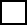 Avis défavorable   		Motifs et/ou préconisations : _________________________________________________________________________________________________________________________________________________________________________________________________________________________________________________________________________________________________________________________________________________________